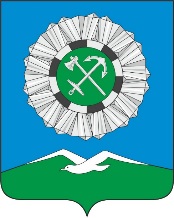 Российская ФедерацияИркутская областьСлюдянский районСЛЮДЯНСКОЕ МУНИЦИПАЛЬНОЕ ОБРАЗОВАНИЕГОРОДСКАЯ ДУМА РЕШЕНИЕг. Слюдянкаот 04.04.2024 №25 V-ГДОб утверждении повестки внеочередного заседания Думы Слюдянского муниципальногообразования V созыва  	На основании ст. 18 Регламента Думы Слюдянского муниципального образования, утвержденного решение Думы Слюдянского муниципального образования от 18.02.2006 года №12 I-ГД, руководствуясь главою 4 Устава Слюдянского муниципального образования, зарегистрированного Главным управлением Министерства юстиции Российской Федерации по Сибирскому Федеральному округу от 23 декабря 2005 года №RU385181042005001, с изменениями и дополнениями, зарегистрированного Управлением Министерства юстиции Российской Федерации по Иркутской области от 13 февраля 2024 года №RU385181042024001.ГОРОДСКАЯ ДУМА решила: Утвердить повестку внеочередного заседания Думы Слюдянского муниципального образования V созыва. (Приложение №1)Настоящее решение вступает в силу с момента его принятия. Опубликовать настоящее решение в газете «Байкал новости» или в приложении к ней, а также разместить на официальном сайте Слюдянского муниципального образования в сети «Интернет» www.gorod-sludyanka.ruПредседатель Думы Слюдянского муниципального образования                                                                                   М.М. КайсаровПриложение № 1к решению Думы Слюдянскогомуниципального образованияот 04.04.2024 № 25 V-ГДПОВЕСТКА внеочередного заседания ДумыСлюдянского муниципального образованияV созыва04.04.2024 года                                                                                 город СлюдянкаПредседатель ДумыСлюдянского муниципального образования                                             М.М. Кайсаров   №Наименование вопросавремяОб утверждении повестки внеочередного заседания Думы Слюдянского муниципального образования V созыва.                                                                 Кайсаров Михаил Михайлович – председатель Думы Слюдянского муниципального образования15:0015:05Об установлении даты основания населенного пункта Слюдянка.                                                                Плохотнюк Александр Владимирович – депутат Думы Слюдянского муниципального образования15.0515.15О внесении изменений в решение Думы Слюдянского муниципального образования от 21.12.2023г. №84 V-ГД «О бюджете Слюдянского муниципального образования на 2024 год и на плановый период 2025-2026 годов                                                     Кайсарова Наталья Николаевна – председатель комитета по экономике и финансам администрации  Слюдянского городского поселения15:1515:20О внесении изменений в приложение к Положению об оплате труда выборных должностных лиц местного самоуправления в Слюдянском муниципальном образовании, утвержденному решением Думы Слюдянского муниципального образования от 05.03.2019 года № 18 IV-ГДКайсарова Наталья Николаевна – Председатель комитета по экономике и финансам администрации Слюдянского городского поселения15:2015:25Об установлении процентной надбавки за работу со сведениями, составляющими государственную тайну, главе Слюдянского муниципального образования.Кайсарова Наталья Николаевна – Председатель комитета по экономике и финансам администрации Слюдянского городского поселения15:2515:35О проведении публичных слушаний по проекту решения Думы Слюдянского муниципального образования «Об утверждении отчета об исполнении бюджета Слюдянского муниципального образования за 2023 год.Кайсарова Наталья Николаевна – Председатель комитета по экономике и финансам администрации Слюдянского городского поселения15.3515.45Об утверждении структуры администрации Слюдянского городского поселения Слюдянского района.Копцева Елена Артемовна – Начальник Управления делами Слюдянского муниципального образования.15:4515:55О внесении изменений в приложение №1 к Положению об оплате труда муниципальных служащих в Слюдянском муниципальном образовании, утвержденного решением Думы Слюдянского муниципального образования от 05.03.2019 года № 17 IV-ГД. Кайсарова Наталья Николаевна – Председатель комитета по экономике и финансам администрации Слюдянского городского поселения15:5516:00Об утверждении Перечня должностей муниципальной службы в администрации Слюдянского городского поселения Слюдянского района, при назначении на которые граждане и при замещении которых муниципальные служащие обязаны представлять сведения о своих доходах, расходах, об имуществе и обязательствах имущественного характера, а также сведения о доходах, расходах, об имуществе и обязательствах имущественного характера своих, супруги (супруга) и несовершеннолетних детей.Копцева Елена Артемовна – Начальник Управления делами Слюдянского муниципального образования.16:0016:05Об утверждении Отчёта главы Слюдянского муниципального образования о результатах своей деятельности и деятельности администрации Слюдянского городского поселения за 2023 год.Сендзяк Владимир Николаевич – глава Слюдянского муниципального образования16:0517:15Разное:17-1517-30